新 书 推 荐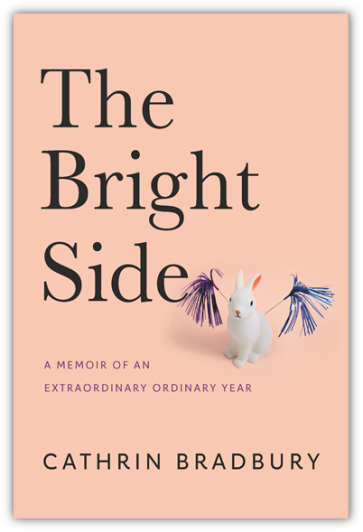 中文书名：《光明面：记我非同凡响的一年》英文书名：THE BRIGHT SIDE: A MEMOIR OF AN EXTRAORDINARY ORDINARY YEAR作    者：Cathrin Bradbury出 版 社：Penguin, Penguin Random House代理公司：Westwood/ANA/Claire页    数：304页出版时间：2021年3月代理地区：中国大陆、台湾审读资料：电子稿类    型：传记/回忆录内容简介：    《光明面：记我非同凡响的一年》（The Bright Side: A Memoir of an Extraordinary Ordinary Year）非常适合读者俱乐部以及诺拉·以弗仑（Nora Ephron）、普拉姆·约翰逊（Plum Johnson）和凯特琳·莫兰（Caitlin Moran）的读者们。这部回忆录层层推进，非常出色，也很适合这个时代。这是一个有趣且感人的故事，讲述了一个女人的生活在一年之内发生的颠覆变化。生活给了你一记重击，但是你仍然要学会以优雅来面对。    你生活的方方面面都在几个月内彻底被摧毁了，这意味着什么？患上炮弹休克症的布拉德伯里从布满荆棘，彷如地狱一般的一年中走了出来。这一年来，她经历了：双亲去世，与结婚25年的丈夫离婚，新的恋情以十分令人失望的方式结束——她发现，尽管这一路道路崎岖，未来渺茫，但是前方依然有希望的光芒。 惊喜和奇迹在等待着她：酗酒三十年的哥哥惊人地恢复了健康，远离了酒精；与她最亲密的童年朋友在离开了几十年之后与她再次团聚。当她从生活的最艰难的一段里走出来的时候，她变得更坚强。    《光明面：记我非同凡响的一年》是精神宣泄式的，它诙谐、深刻，也充满了感动，它令你欢笑，令你流泪，令你产生共鸣——它也可能说服了你：无论情况看上去多糟，都有一线生机，即便那一线生机只是把你生活的碎片维系在一起的宽胶带。作者简介：    凯瑟琳·布拉德伯里（Cathrin Bradbury）是CBC高级新闻总监，她的工作是把精彩的故事制成新闻。她曾在《环球邮报》（The Globe）、《多伦多星报》（Toronto Star）、《地铁新闻》（Metro News）（主编）和许多杂志担任高级职务。作为主流新闻机构和出版物的领导和顶级编辑，她创办和经营了六本杂志，提高了报纸的质量，她编辑过许多加拿大著名记者和作家的作品，并指导了新一代的青年记者。她目前居住在多伦多。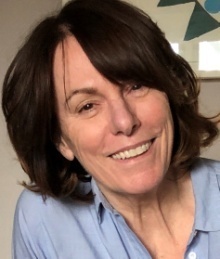 媒体评价：    “一个大胆的人类习惯观察者，她灵巧而有趣的句子，总会隐藏一股情感的暗流，令人惊喜不断。”----伊恩·布朗（Ian Brown），《六十》（Sixty）的作者    “本书结合了优雅、人性和幽默……（布拉德伯里）有在黑暗中寻找光明的本领。”----伊丽莎白·伦泽蒂（Elizabeth Renzetti），《精明人》（Shrewed）的作者    “很少有回忆录拥有如此的趣味和毫不动摇的诚实，凯瑟琳·布拉德伯里的《光明面》却拥有这两方面。你可以（相当正确地）称赞这本书‘充满魅力’，但你也应留意到作者聪颖、优美的文笔，它对时间为我们所有人准备了什么这一问题的毫不留情的洞察力。”----大卫·麦克法兰（David Macfarlane），《肖像》（Likeness）的作者    “任何一个生活彻底被摧毁，又艰难重建的人，都会喜欢这个家庭故事。布拉德伯里的黑色幽默与绝不动摇的乐观使本书成为一个完美的解毒剂。我喜欢这本书。”----普卢姆·约翰逊（Plum Johnson），《他们给了我们一切》（They Left Us Everything）的作者谢谢您的阅读！请将反馈信息发至：乔明睿（Claire）安德鲁﹒纳伯格联合国际有限公司北京代表处
北京市海淀区中关村大街甲59号中国人民大学文化大厦1705室, 邮编：100872
电话：010-82449026传真：010-82504200
Email: Claire@nurnberg.com.cn网址：www.nurnberg.com.cn微博：http://weibo.com/nurnberg豆瓣小站：http://site.douban.com/110577/微信订阅号：ANABJ2002